Принят приказ Генерального прокурора Российской Федерации 
«О формировании и ведении перечня юридических лиц, привлеченных 
к административной ответственности по статье 19.28 Кодекса Российской Федерации об административных правонарушениях»В связи с принятием приказа Генерального прокурора Российской Федерации от 30.07.2021 № 428, признаны утратившими силу приказ 
от 28.08.2017 № 590 «О формировании и ведении реестра юридических лиц, привлеченных к административной ответственности по статье 19.28 Кодекса Российской Федерации об административных правонарушениях» и распоряжение от 27.03.2018 № 167/86р «О порядке формирования, ведения и опубликования реестра юридических лиц, привлеченных 
к административной ответственности по статье 19.28 Кодекса Российской Федерации об административных правонарушениях».Применение мер административной ответственности является дополнительным инструментом к минимизации масштабов коррупции. 
В частности, привлечение юридических лиц к ответственности по ст. 19.28 КоАП РФ - незаконное вознаграждение от имени юридического лица, тесно связано с выявлением фактов взяточничества и коммерческого подкупа. При этом срок давности привлечения к административной ответственности за коррупционные правонарушения составляет шесть лет (ч. 1 ст. 4.5 КоАП РФ).С 9 января 2017 года вступил в силу Федеральный закон 
от 28.12.2016 № 489-ФЗ «О внесении изменений в статью 31 Федерального закона «О контрактной системе в сфере закупок товаров, работ, услуг для обеспечения государственных и муниципальных нужд». По этой причине не допускается участие в государственных (муниципальных) закупках тех организаций, которые в течение двух лет до момента подачи заявки 
на участие в закупке привлекались к административной ответственности 
по ст. 19.28 КоАП РФ. В предупредительных целях Генеральная прокуратура Российской Федерации сформировала реестр таких лиц, который находится в открытом доступе на официальном веб-сайте Генеральной прокуратуры Российской Федерации: https://genproc.gov.ru.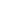 Заместитель прокурораКрасноселькупского районамладший советник юстиции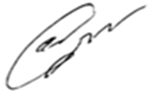 А.Б. Скоробогатов